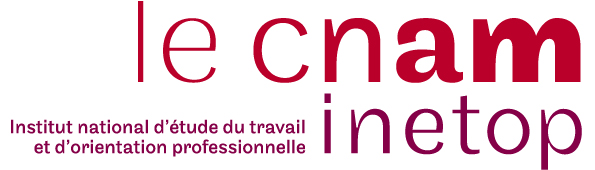 Master Sciences humaines et sociales - Mention psychologieParcours : Psychologie de l’orientation et du conseil – code : MR14002ADossier de candidature à la deuxième année (M2)Année universitaire 2023-2024 Conditions d’admissionPosséder une licence et un master 1 en psychologie.Le master 1 doit comporter le test Linguaskill ou un certificat reconnu équivalent par le Cnam. A défaut, le ou la candidat.e devra valider le test Linguaskill par lui-même avant l’obtention du master.Pour les personnes ayant obtenu leur diplôme à l'étranger, il convient d'obtenir et de joindre au dossier une attestation de comparabilité pour laquelle la demande est à formuler en ligne : https://www.france-education-international.fr/L’admission se fait après examen du dossier de candidature et entretien pour les élèves dont le dossier aura été retenu.Les attestations de réussite à la licence et au M1, les relevés de notes et les éventuelles décisions de VAPP, VAE ou VES devront être remises au plus tard le 30 septembre 2023.Dans le cas d’un avis défavorable à sa candidature, le ou la candidat.e ne peut présenter à nouveau sa candidature que l’année suivante. Plusieurs sessions d’admission sont organiséesDossier à envoyer par courrier postal, non recommandé,en version tapuscrite (pas d’écriture à la main) à :Cnam – INETOPEPN 13Secrétariat des Masters Psychologie de l’orientation et du travail41 rue Gay Lussac - 75005 ParisUn exemplaire électronique du dossier doit également être envoyé à :jean-henri.randrianarahana@lecnam.net et à jeanluc.bernaud@lecnam.netenvoyer un seul fichier PDF comportant le dossier de candidature et les pièces à fournirContactsGestionnaire administratif et pédagogique : Jean-Henri RANDRIANARAHANAmasters.psychologie@cnam.fr – 01 44 10 79 28Responsable de la formation : Jean-Luc BERNAUD, professeur des universités – jeanluc.bernaud@lecnam.netwww.inetop.cnam.fr Pièces à fournir• Photocopie d’une pièce d’identité• Photocopie des diplômes obtenus (licence, maîtrise ou master 1 de psychologie) ou attestations de réussite ou décisions de VAE - VAPP – VES• Relevés de notes obtenues en licence et master 1 de psychologie• CV détaillé comprenant les diplômes obtenus, les expériences professionnelles et les stages et formations suivis• Pour les étudiants étrangers :pièces justificatives traduitesattestation de comparabilité du diplôme obtenujustificatif du niveau de français• 1 photo d’identitéQuelques informations… Validation des acquisSi vous possédez l’expérience professionnelle suffisante, vous avez la possibilité de réaliser une démarche de validation des acquis pour être dispensé.e du prérequis pour entrer dans la formation (VAPP) ou pour valider tout ou partie des enseignements (VAE) : vae.cnam.fr – par_infovae@lecnam.netSi vous avez validé des diplômes / formations de même niveau et portant sur les mêmes contenus que le master, vous avez la possibilité de réaliser une démarche de validation des études supérieures (VES) pour valider tout ou partie des enseignements : par_jecandidatealaves@lecnam.net Possibilités de financementDes dispositifs peuvent être mobilisés pour financer votre formation (CPF de transition – ancien CIF – financement employeur, Pôle Emploi…) : pour toute information et pour construire votre dossier de financement : par_jemontemonprojet@lecnam.net Les délais de traitement par les organismes financeurs peuvent être longs, il convient d’anticiper suffisamment votre demande.Attention : la formation n’est pas éligible au CPF. Modalités d’inscriptionLorsque votre candidature aura été acceptée, vous serez contacté.e par le bureau des diplômes du Cnam Paris pour payer les frais d’inscription (inscription en package à l’ensemble des unités d’enseignement et de l’UA).Le parcours peut se dérouler sur deux ans ou plus sous réserve de l’accord du jury du master.Il n’est pas nécessaire d’effectuer une démarche de transfert de dossier universitaire, celle-ci se fait au moment de l’inscription administrative.Etudiants étrangers résidant à l’étranger : prévoir au moins 6 mois pour les démarches à réaliser : www.campusfrance.orgAttention : L'inscription à cette formation du Cnam ne confère pas le statut d'étudiant (les élèves sont considérés comme stagiaires de la formation professionnelle).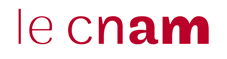 CONSERVATOIRE NATIONAL DES ARTS ET MÉTIERSDNF - Service des diplômes • N° de dossier : ………………..DOSSIER DE CANDIDATURE AU MASTERCentre Cnam : ParisANNÉE UNIVERSITAIRE 20 23/ 20 24________________________________________________________________________________________________________AVEZ-VOUS BÉNÉFICIÉ D’UN DISPOSITIF DE VALIDATION DES ACQUIS ? VAE                    VES                    VAPPPRISE EN CHARGE DES FRAIS D’INSCRIPTION Individuelle            Employeur.euse            OPACIF, OPCA...            Pôle Emploi______________________________________________________________________________CODE DU DIPLÔME : MR14002A  – Master 2MENTION : Sciences humaines et sociales – Mention PsychologieParcours : Psychologie de l’orientation et du conseilNom patronymique (de naissance) : …………………………………………………………………………………………………………………………………………Prénoms : …………………………………………………………………………………………………………………………………………………………………………Nom d’usage (marital) : ……………………………………………………………………………………………………………………………….......................Né.e le : …………………………………………à : …………………………………..……….......Nationalité : ………………………………………………..(précisez la commune et le département ou le pays)Adresse personnelle :Téléphone : ……………………………………………………E-mail : …………………………………………………………………………………………………..Profession actuelle : …………………………………………………………………………………………………………………………………………………………………………………………………………………………………………………………………………………………………………………………………………………………………………………………Commune et pays du lieu de travail :Dernier diplôme obtenu (lieu, session, mention) :Je certifie que les renseignements ci-dessus sont corrects.Fait à : ………………………………………………….le : ………………………………………………Signature du.de la candidat.e :Si vous êtes-vous candidat.e à d’autres Masters, précisez l’intitulé des Masters ainsi que les universités où vous avez postulé : _____________________________________________________________________________________________________________________Situation Professionnelle pour 2023-2024 : En emploi temps complet                                                               En emploi temps partiel   à la recherche d'un premier emploi                                            Elève du Cnam DIPLOMES UNIVERSITAIRES LICENCE de psychologieIntitulé : _________________________________________ Université : ____________________________Date d’obtention : __________________________________ Mention : ____________________________MAITRISE ou MASTER Niveau 1 de PsychologieIntitulé : ___________________________________________ Université : __________________________Date d’obtention : ____________________________________ Mention : __________________________Détailler la composition des UE de votre Maîtrise ou Master Niveau 1 et joindre un relevé des notes.Autres diplômes éventuels (et années d’obtention) :Test Linguaskill validé en M1 ? (année, langue concernée) :……………………………Autres langues ? (Précisez le niveau de maîtrise) : ……………………………………………………………………………………………………………...POUR LES ETUDIANT.E.S ETRANGER.E.S :Pour les personnes ayant obtenu leur diplôme à l'étranger, il convient d'obtenir et de joindre au dossier une attestation de comparabilité pour laquelle la demande est à formuler en ligne : https://www.france-education-international.fr/Langue maternelle ?.....................Connaissance de la langue française (niveau, nombre d’années d’études) ?..........Cursus d’enseignement déjà suivis en langue française ?...........EXPERIENCES PROFESSIONNELLES (joindre aussi un cv complet) Stages :* indiquez si temps plein ou temps partiel (dans ce cas mentionnez le nombre total d’heures du stage)Expériences professionnelles et activités salariées* indiquez si temps plein ou temps partiel (dans ce cas mentionnez le nombre d’heures par semaine)Autres expériences significativesMotivations pour intégrer le Master 2Exposez sur cette page vos motivations à intégrer le Master 2 Psychologie de l’orientation et du conseil, votre projet de formation, votre projet professionnel… Mémoire de recherche de M1 (ou travaux équivalents)Résumez sur cette page votre mémoire de maîtrise ou de master niveau 1 (même s’il n’est pas encore soutenu) : thématique générale, problématique (hypothèses …), méthodologie, principaux résultats…Titre du mémoire : ____________________________________________________________________________________________Nom du ou de la directeur-trice du mémoire : ___________________________________________________Université : ____________________________________________________________________________Date de soutenance ou année d’obtention : ________________________________________Note obtenue : _____/20Autres travaux réalisés (joindre une feuille séparée si besoin) : Stage de Master 2 envisagéLe Master 2 Professionnel comporte un stage de 15 semaines situé entre février et fin mai. Indiquez sur cette page votre projet de stage (type de structure, type d’activité souhaité, type de public…), les démarches déjà effectuées (ou prévues) et les pistes éventuelles…Et situez votre projet de stage par rapport à vos expériences personnelles antérieures (stage et/ou activités salariées).Plan de formation et modalités du parcours (durée, financement…)Dans le plan de formation ci-après, indiquez si vous souhaitez suivre l’ensemble des unités d’enseignement composant le M2 sur l’année 2023-2024, ou la répartition des unités d’enseignement si vous souhaitez réaliser votre parcours sur plusieurs années.Inscription avec financement accordé ou en cours ?      OUI		NONPréciser lequel : 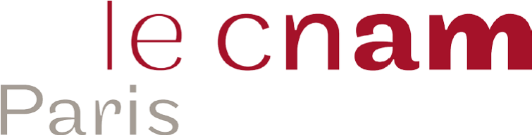 CONSERVATOIRE NATIONAL DES ARTS ET MÉTIERSVOTRE PLAN DE FORMATIONDiplôme : Master Sciences humaines et sociales - Mention Psychologie (Niveau M2)Parcours Psychologie de l’orientation et du conseilCode du diplôme : MR14002ASouhaitez-vous le faire en : 		 1 année            2 années           3 annéesDates de la formation (date de début et date de fin) : septembre 2023 à ……………………………………………….. (à compléter en fonction de la durée du parcours)Unités d’enseignement auxquelles vous souhaitez vous inscrireATTENTION : L’inscription au diplôme et aux unités d’enseignement qui le composent ne confère pas le statut d’étudiant.e.Choisir une UE parmi les 2 unités suivantes (barrez l’UE non choisie et cochez l’année durant laquelle vous souhaitez suivre l’UE choisie) :A noter : le stage doit être réalisé la dernière année de formation (ou l’année 1 si la formation est prévue en un an). Certains enseignements doivent être suivis dans l’ordre : par exemple le PRT255 (niveau 1) doit précéder le PRT256 (niveau 2). Stage (éventuellement) :Nom :		Téléphones : Prénom :		E-mail : Je reconnais avoir pris connaissance et j’accepte le plan de formation proposé ci-dessus.Date :	Signature :Ce document est indispensable pour toute inscription dans un diplôme soumis à candidature.Les modalités et les semestres sont susceptibles de modificationMerci de vérifier les éléments fournis avant de déposer votre dossier :DECISIONS (cadre réservé au Cnam)  Nom du candidat :					  candidature acceptée	  candidature refusée	  candidature ajournée  Motif de la décision de refus ou d’ajournement : Je soussigné.e : certifie exact les renseignements fournis dans ce dossier et les pièces jointes conformes aux originaux.Fait à				le		    			Signature du candidat/de la candidateDate limite de dépôt du dossier de candidatureDate de l’entretien pour les élèves dont le dossier a été retenuPremière session31 mai 20237 juin 2023Deuxième session7 septembre 202312 septembre 2023DatesNiveau d’étudesDurée*Nom et adresse de l’organismeActivités réaliséesDatesFonction(s)Durée*Nom et adresse de l’organismeActivités réaliséesCode, modalité et semestre des unités d’enseignement composant le parcoursCode, modalité et semestre des unités d’enseignement composant le parcoursCode, modalité et semestre des unités d’enseignement composant le parcoursCode, modalité et semestre des unités d’enseignement composant le parcoursCochez l’année durant laquelle vous souhaitez suivre les unités d’enseignementCochez l’année durant laquelle vous souhaitez suivre les unités d’enseignementCochez l’année durant laquelle vous souhaitez suivre les unités d’enseignementCodeCodeModalitéSemestreAnnée 12023-2024Année 22024-2025Année 32025-2026PRT220PRT220FS, mixte, présentiel et distanciel1PRT221PRT221FS, mixte, présentiel et distanciel1PRT222PRT222FS, mixte, présentiel et distanciel1PRT226PRT226TO, présentiel, en cours du jour1PRT254PRT254FS, mixte, présentiel et distancielannuellePRT255PRT255TO, présentiel, en cours du jourannuellePRT256PRT256TO, présentiel, en cours du jourannuellePRT259TO, présentiel, en cours du jourTO, présentiel, en cours du jourannuelleUAOP1GTO, présentiel, en cours du jourTO, présentiel, en cours du jourannuellePRT257FS, mixte, présentiel et distancielannuellePRT258FS, mixte, présentiel et distancielannuelleRemarques éventuelles :Photocopie d’une pièce d’identitéPhotocopie des diplômes obtenus (licence, maîtrise ou master 1 de psychologie) ou attestations de réussite Relevés de notes obtenus en licence et master 1 de psychologie CV détaillé comprenant les diplômes obtenus, les expériences professionnelles et les stages et formations suivisEtudiants étrangers :- pièces justificatives traduites- attestation de comparabilité- niveau en françaisPhoto d’identité